DEPARTMENT OF TRANSPORTATION  DEVELOPMENTINTRADEPARTMENTAL CORRESPONDENCEREFERRED TO______________________________________________________________________________         REFERRED FOR ACTION          ANSWER FOR MY SIGNATURE          FOR           FOR YOUR INFORMATION          FOR SIGNATURE          RETURN TO ME          PLEASE  ME           PLEASE TELEPHONE ME          FOR APPROVAL           PLEASE ADVISE ME____  _______________________BY ________  DATE _____________BY ________  DATE _____________BY ________  DATE _____________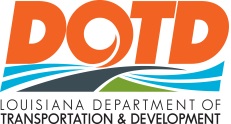 State Project: Fed #: Route:  ParishMEMORANDUMTO:		Heather Corsentino		Right of Way Assistant Administrator, ProductionTO:				Right of Way Region ManagerFROM:	DATE:	SUBJECT:	Expropriation RequestPARCEL(S):	OWNER(S):	_____________________________      	__________RECOMMENDED FOR APPROVAL		DATE_____________________________      	__________APPROVED		DATEThe reason for this expropriation is: Parcel NumberInitial Court DepositTotal Initial Court Deposit Check:Expropriation Filing Fee$ 50.00Paid To:  Parish Clerk of Court